    　　　　やまなし心のバリアフリー宣言事業所☆ この企業・事業所へのお問い合わせ先 　 ホームページ　 http://kito.com/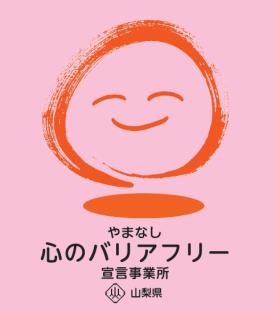 所在地  中巨摩郡昭和町築地新居２０００担当部署　 －（登録なし）担当者   －（登録なし）電話番号   ０５５－２７５－７５３１ＦＡＸ番号   ０５５－２７５－６１６２事業所名 株式会社キトー宣言内容 ◇　社員である障害者が、その能力を十分に発揮し、働きやすい職場環境をつくる取組を進めます。◇　全ての障害者に対して、障害を理由とする不当な差別をいたしません。◇　全ての障害者に対して、合理的な配慮の提供に努めます。主な取組 足が不自由な方のために、環境を整備しています。（多目的トイレ、専用駐車場、スロープなど）聴覚障害者のための情報保証をしています。（支援器具の導入、手話通訳者の手配など）障害への理解を深めるべく、研修会を実施しています。